Colegio Providencia					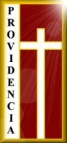 Del sagrado corazón						Temuco                                                 HORARIO DE CLASES ONLINECURSOPROFESORA JEFECURSOPROFESORA JEFE8° BASICO A8° BASICO A8° BASICO ACURSOPROFESORA JEFECURSOPROFESORA JEFESra: Orieta Salazar Sra: Orieta Salazar Sra: Orieta Salazar LUNESMARTESMIERCOLESJUEVESVIERNES9:00-9:45LENGUAJE9:00-9:45HISTORIA10:00-10:45INGLES10:00-10:45C.NATURALES12:00-12:45E.FISICACada 15 días15:00-15:45MATEMATICA15:00-15:45ORIENTACIONCada 15 días14:30-15:15ARTES VISUALESCada 15 días